Master <24m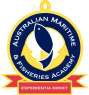 MAR30921Certificate III in Maritime Operations (Master up to 24 metres Near Coastal)RTO Code 0649The units delivered for this qualification are listed belowMAR30921Certificate III in Maritime Operations (Master up to 24 metres Near Coastal)Who is this Qualification for?This qualification is offered by AMFA to people who are employed or seeking employment in the seafood or maritime industries to command a commercial marine vessel:Up to 24 metres in length within the exclusive economic zone (EEZ)How will you be Trained and Assessed?Training and assessment provided by AMFA is conducted in a training facility away from the workplace. Participants are assessed during the training sessions, with a mix of theory and practical assessments. Training is conducted for people with experience equivalent to the sea-time requirement of the relative Certificate of Competency.How is the Training Delivered?This qualification is provided by AMFA as two (2) separate components:MARSS00008 Shipboard Safety Skill SetMaster <24m componentIn order to be eligible for the regulatory Certificate of Competence, participants will also need to complete the following skill set, dependent on individual requirements:MARSS0010 Marine Radio Operator’s VHF and HF Skill SetHLTAID003 Provide first aid is not conducted by AMFA (credit transfer only), however a copy of a current first aid is required for the qualification completion certificate.Entry RequirementsAMFA prefers that the following skill sets are completed prior to undertaking the Master <24m component:MARSS00008 Shipboard Safety Skill SetMARSS0010 Marine Radio Operator’s VHF and HF Skill SetTime CommitmentsThe duration for the Master <24m component is thirty training (30) days without the skill sets listed above. Please refer to the MARSS00008 Shipboard Safety Skill Set, and the MARSS0010 Marine Radio Operator’s VHF and HF Skill Set information sheets for more detailed information on these components.Please go to www.amfa.edu.au for current delivery datesClasses are generally held between the hours of 8.30am– 4.30pm Monday to Friday. Full attendance is required.  Some out of hours study will be required.CostPeople who enrol in MAR30921 Certificate III in Maritime Operations (Master up to 24 metres Near Coastal) pay a fee for MARSS00008 Shipboard Safety Skill Set, Master <24m component and MARSS0010 Marine Radio Operator’s VHF and HF Skill Set separately. The latest delivery schedule and fees are available from AMFA and www.amfa.edu.auHow to ApplyPlease contact our Client Services team at either our Port Adelaide or Port Lincoln campuses.What Is IncludedCosts include all initial assessment fees, learner guides and textbook. Specialised navigation equipment would need to be purchased separately from an appropriate supplier. Participants will need to present in appropriate work wear, including footwear.CompletionUpon successful completion of this qualification, you will receive a MAR30921 Certificate III in Maritime Operations (Master up to 24 metres Near Coastal) and a Statement of Attainment listing the appropriate units of competency from AMFA.What you can do with this QualificationThis qualification is part of the regulatory requirements to obtain a Master <24m NC Certificate of Competency (CoC). For other regulatory requirements relating to the Master <24m NC CoC, please visit the AMSA website to view the current AMSA Guidance Notice http://www.amsa.gov.auNational CodeDescriptionBSBFLM303Contribute to effective workplace relationshipsHLTAID011Provide first aidMARB029Perform routine maintenance on a vessel up to 24 metresMARB030Slip and dock a vessel and maintain hull on a vessel up to 80 metresMARF027Apply basic survival skills in the event of vessel abandonmentMARF028Follow procedures to minimise and fight fires on board a vesselMARF029Meet work health and safety requirementsMARF030Survive at sea using survival craftMARH015Manage and maintain a navigational watch on board vessels up to 80 metresMARH016Plan and navigate a passage for a vessel up to 80 metresMARH017Use wheelhouse equipment for safe navigationMARI004Observe regulations to ensure safe operation of a vessel up to 80 metresMARJ007Monitor environmental management on a vesselMARK008Manoeuvre a vessel up to 24 metres within near coastal watersMARN009Perform seamanship operations on board a vessel up to 24 metres